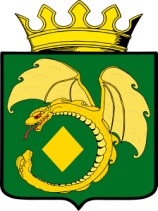 СОВЕТ МОГОЧИНСКОГО МУНИЦИПАЛЬНОГО ОКРУГАРЕШЕНИЕ  31 октября 2023 года                                                                                             № 8г. МогочаО прекращении полномочий Советов городских и сельских поселений входящих в состав муниципального района «Могочинский район»Руководствуясь Федеральным законом № 131-ФЗ «Об общих принципах организации местного самоуправления в Российской Федерации», Законом Забайкальского края от 05.06.2023 № 2220-ЗЗК «О преобразовании всех поселений, входящих в состав муниципального района «Могочинский район» Забайкальского края, в Могочинский муниципальный округ Забайкальского края», Совет Могочинского  муниципального округа РЕШИЛ:1. Прекратить полномочия Советов городских и сельских поселений входящих в состав муниципального района «Могочинский район» а  именно:- Совета городского поселения «Могочинское»;- Совета городского поселения «Амазарское»;- Совета городского поселения «Давендинское»;- Совета городского поселения «Ключевское»;- Совета городского поселения «Ксеньевское»;- Совета сельского поселения «Семиозернинское»;- Совета сельского поселения «Сбегинское». 2. Настоящее решение подлежит опубликованию в газете «Могочинский рабочий», а также обнародованию на специально оборудованном стенде, расположенном на первом этаже  здания по  адресу: Забайкальский край, г. Могоча, ул. Комсомольская,13. Дополнительно настоящее решение  официально обнародовать  на   сайте муниципального  района «Могочинский район», в информационно-телекоммуникационной сети «Интернет», размещенному по адресу: «https://mogocha.75.ru».3. Настоящее решение вступает в силу после его официального подписания.Председатель Совета Могочинского                     Глава муниципального районамуниципального округа 				 «Могочинский район»	       ___________ А.М. Уфимцев                                   __________ А.А. Сорокотягин